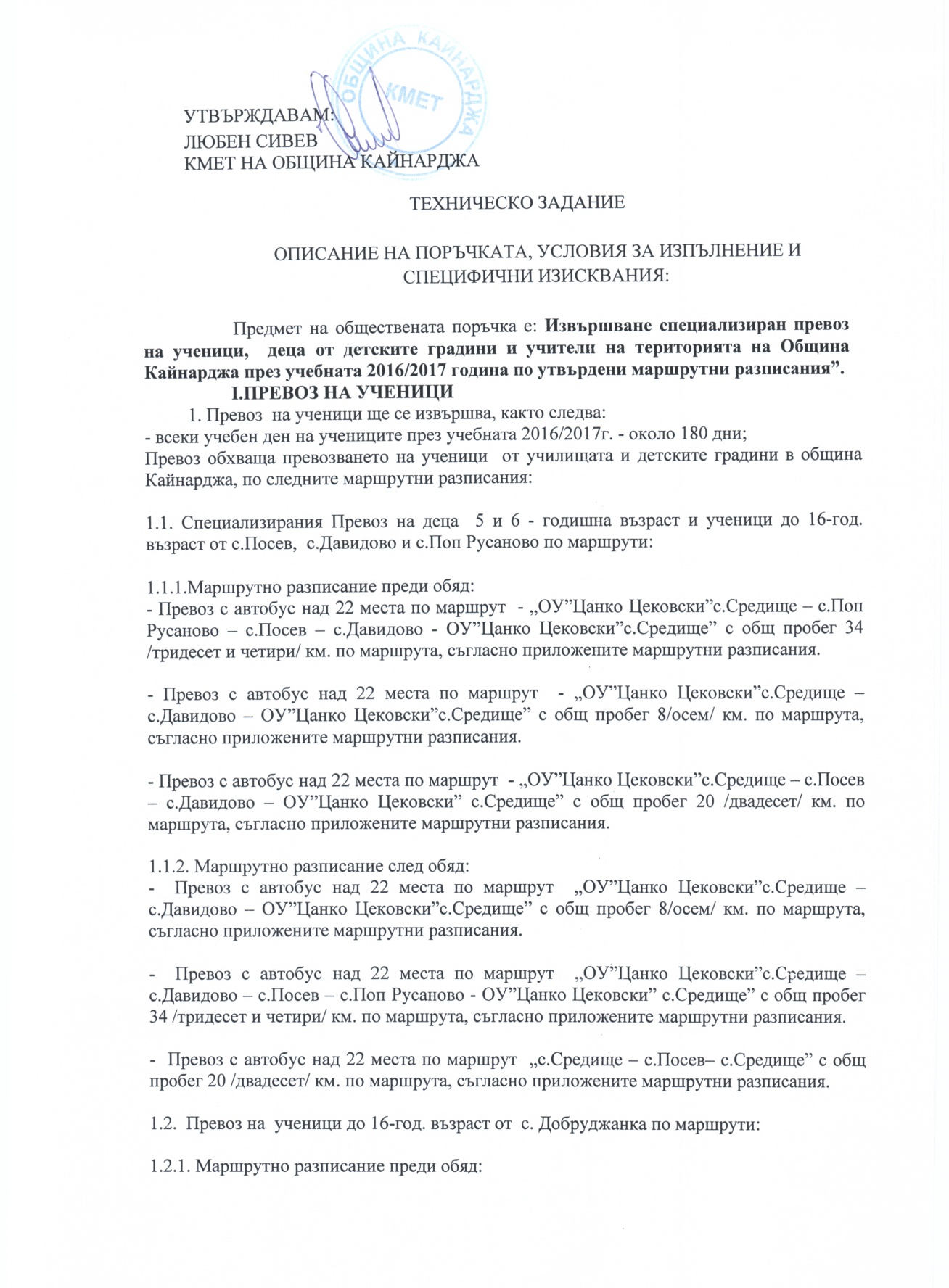 УТВЪРЖДАВАМ:          ЛЮБЕН СИВЕВКМЕТ НА ОБЩИНА КАЙНАРДЖАТЕХНИЧЕСКО ЗАДАНИЕ ОПИСАНИЕ НА ПОРЪЧКАТА, УСЛОВИЯ ЗА ИЗПЪЛНЕНИЕ И СПЕЦИФИЧНИ ИЗИСКВАНИЯ:          Предмет на обществената поръчка е: Извършване специализиран превоз на ученици,  деца от детските градини и учители на територията на Община Кайнарджа през учебната 2016/2017 година по утвърдени маршрутни разписания”.         	I.ПРЕВОЗ НА УЧЕНИЦИ	1. Превоз  на ученици ще се извършва, както следва:- всеки учебен ден на учениците през учебната 2016/2017г. - около 180 дни;Превоз обхваща превозването на ученици  от училищата и детските градини в община Кайнарджа, по следните маршрутни разписания:1.1. Специализирания Превоз на деца  5 и 6 - годишна възраст и ученици до 16-год. възраст от с.Посев,  с.Давидово и с.Поп Русаново по маршрути:1.1.1.Маршрутно разписание преди обяд:- Превоз с автобус над 22 места по маршрут  - „ОУ”Цанко Цековски”с.Средище – с.Поп Русаново – с.Посев – с.Давидово - ОУ”Цанко Цековски”с.Средище” с общ пробег 34 /тридесет и четири/ км. по маршрута, съгласно приложените маршрутни разписания.- Превоз с автобус над 22 места по маршрут  - „ОУ”Цанко Цековски”с.Средище – с.Давидово – ОУ”Цанко Цековски”с.Средище” с общ пробег 8/осем/ км. по маршрута, съгласно приложените маршрутни разписания.- Превоз с автобус над 22 места по маршрут  - „ОУ”Цанко Цековски”с.Средище – с.Посев – с.Давидово – ОУ”Цанко Цековски” с.Средище” с общ пробег 20 /двадесет/ км. по маршрута, съгласно приложените маршрутни разписания.1.1.2. Маршрутно разписание след обяд:-  Превоз с автобус над 22 места по маршрут  „ОУ”Цанко Цековски”с.Средище – с.Давидово – ОУ”Цанко Цековски”с.Средище” с общ пробег 8/осем/ км. по маршрута, съгласно приложените маршрутни разписания.-  Превоз с автобус над 22 места по маршрут  „ОУ”Цанко Цековски”с.Средище – с.Давидово – с.Посев – с.Поп Русаново - ОУ”Цанко Цековски” с.Средище” с общ пробег 34 /тридесет и четири/ км. по маршрута, съгласно приложените маршрутни разписания.-  Превоз с автобус над 22 места по маршрут  „с.Средище – с.Посев– с.Средище” с общ пробег 20 /двадесет/ км. по маршрута, съгласно приложените маршрутни разписания.1.2.  Превоз на  ученици до 16-год. възраст от  с. Добруджанка по маршрути: 1.2.1. Маршрутно разписание преди обяд:-  Превоз с автобус над 22 места по следното маршрут - с. Добруджанка - ОУ”Васил Априлов” с.Голеш1.2.2. Маршрутно разписание след обяд:-  Превоз с автобус  над 22 места по следното маршрут - ОУ”Васил Априлов” с.Голеш  - с. Добруджанка2. Специализирани превози на деца и/или ученици се извършват с автобуси над 22 места, за които има издадено удостоверение за преминат допълнителен преглед за проверка на оборудването им както е предвидено от законодателството на Република България.	II. ПРЕВОЗ НА ПРЕПОДАВАТЕЛИ1. Превоза на преподаватели от училищата и детските градини на територията на  община Кайнарджа по утвърдени маршрутни разписания ще се извършва всеки работен ден на преподавателите през учебната 2016/2017г. - около 220 дни;1.1.Превозването на преподавателите от Основно Училище  „Васил Априлов” с. Голеш в община Кайнарджа обхваща превозването им по следните маршрутни разписания:1.2.Превозването на преподавателите от Основно Училище  „Цанко Церковски” с. Средище в община Кайнарджа обхваща превозването им по следните маршрутни разписания:1.3.Превозването на преподавателите от Основно Училище  „Черноризец храбър” с. Кайнарджа община Кайнарджа обхваща превозването им по следните маршрутни разписания:1.4.Превозването на преподавателите от Целодневна Детска Градина “Еделвайс“ с. Кайнарджа в община Кайнарджа обхваща превозването им по следните маршрутни разписания:	III. Минимални изисквания 	1. Автобусите използвани за настоящата поръчка трябва да са почистени и добре проветрени при спазване на всички санитарни и хигиенни изисквания .	2.Да са оборудвани с климатици - през зимния сезон следва  да се отопляват, а през летните да се охлаждат.	3.Да са преминали задължителен преглед за проверка на техническата им изправност на всеки 6 месеца, както е предвидено в чл. 147, ал. 3 и ал. 6 от Закона за движение по пътищата.	4.Участниците трябва да имот на разположение поне по  един резервен автобус всички линии, като същите да са задължително над 22 седящи места.	5. По време на работа Изпълнителя е длъжен да постави на автомобилите табелки, които да  указват вида транспорт, който извършват. Автомобилите се обозначават задължително с табели с надпис "Специализиран превоз", като табелите на автобусите са с размери 170 мм x 625 мм, черен надпис на бял фон, с височина на буквите 45 мм;	6.Водачите на автобусите, с които  ще се осъществява превоза, е необходимо да притежават най-малко две години професионален опит като водачи на автобус и да са на възраст не по-малка от 25 години /съгласно чл. 23”б” от Закона за автомобилните превози/.	7.Преди началото на всеки работен ден водачите на автобуси следва да преминат на предпътен медицински преглед за здравословно състояние и наличие на алкохол в кръвта, а автобусите – на предпътен технически преглед.	8.При промяна на учебното време или почивните дни в три дневен срок възложителя уведомява предварително за това изпълнителя..	9.При промяна на организацията на учебния процес от страна на МОН при необходимост Възложителят си запазва правото да извърши съответни  промени на маршрутното разписание съобразно изискванията на МОН.Изготвил Техническа спецификация:………….. Заместник Кмет на община Кайнарджа /Мая Бочева/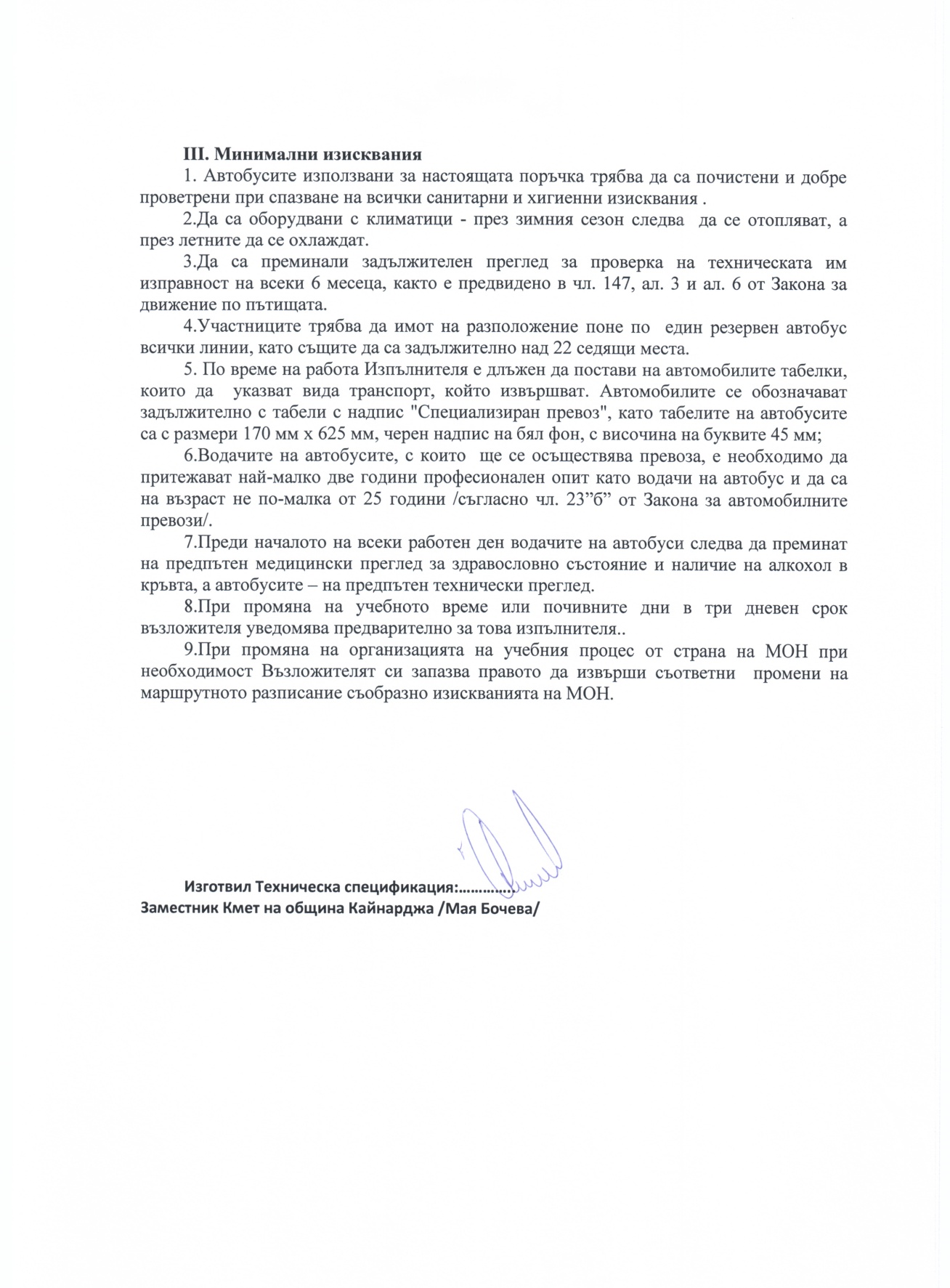 №време на МАРШРУТ ПътуващиЧас, минутаЧас, минутапо редпътуванепреподавателиТръг-ваПрис-тига1преди обядгр. Силистра - с. Голеш 2006:4507:452преди обядгр. Силистра - с. Голеш 611:0012:003след обядс. Голеш  - гр. Силистра 2013:3014:304след обядс. Голеш - гр. Силистра 617:0018:00№време на МАРШРУТ ПътуващиЧас, минутаЧас, минутапо редпътуванепреподавателиТръг-ваПрис-тига1преди обядгр. Силистра - с. Средище1206:5007:302след обядс. Средище - гр. Силистра1213:3014:103преди обядгр. Силистра - с. Средище712:0012:404след обядс. Средище - гр. Силистра718:3019:10№време на МАРШРУТ ПътуващиЧас, минутаЧас, минутапо редпътуванепреподавателиТръг-ваПрис-тига1преди обядгр. Силистра - с. Кайнарджа606:4507:302преди обядгр. Силистра - с. Кайнарджа511:0011:453след обядс. Кайнарджа - гр. Силистра613:4514:304след обядс. Кайнарджа - гр. Силистра517:1518:00№време на МАРШРУТ ПътуващиЧас, минутаЧас, минутапо редпътуванепреподавателиТръг-ваПрис-тига1преди обядгр. Силистра - с. Средище206:5007:302преди обядс. Средище - гр. Силистра213:3014:103след обядгр. Силистра - с. Средище312:3013:104след обядс. Средище - гр. Силистра318:3019:105преди обядгр. Силистра - с. Кайнарджа206:4507:306преди обядгр. Силистра - с. Кайнарджа211:0011:457след обядс. Кайнарджа - гр. Силистра213:4514:308след обядс. Кайнарджа - гр. Силистра217:1518:009преди обядгр. Силистра - с. Голеш206:4508:1010преди обядгр. Силистра - с. Голеш111:0012:2011след обядс. Голеш  - гр. Силистра213:3014:3012преди обядс. Кайнарджа - с. Голеш111:4512:0013след обядс. Голеш - гр. Силистра117:0018:0014след обядс. Голеш - с. Кайнарджа117:0017:15М А Р Ш Р У Т Н О    Р А З П И С А Н И ЕМ А Р Ш Р У Т Н О    Р А З П И С А Н И ЕМ А Р Ш Р У Т Н О    Р А З П И С А Н И ЕМ А Р Ш Р У Т Н О    Р А З П И С А Н И Еза превоз на ученици в община Кайнарджа по линиятаза превоз на ученици в община Кайнарджа по линиятаза превоз на ученици в община Кайнарджа по линиятаза превоз на ученици в община Кайнарджа по линиятаза превоз на ученици в община Кайнарджа по линиятаза превоз на ученици в община Кайнарджа по линиятаСредище - Поп Русаново - СредищеСредище - Поп Русаново - СредищеСредище - Поп Русаново - СредищеСредище - Поп Русаново - СредищеСредище - Поп Русаново - СредищеСредище - Поп Русаново - Средище2016 - 2017 учебна година2016 - 2017 учебна година2016 - 2017 учебна година2016 - 2017 учебна година2016 - 2017 учебна година2016 - 2017 учебна година№СпиркаРазст.Час накмтръгване1Средище06.302П.Русаново176.503Посев707.004Давидово67.055Средище47.106Давидово47.157Средище47.208Посев107.309Давидово67.3510Средище47.401Средище16.052Давидово416.153Средище416.254Давидово416.355Посев616.456П.Русаново716.557Средище1717.158Посев1017.259Средище1017.35Пътуванията по маршрутното разписание се извършват през учебните дни.Пътуванията по маршрутното разписание се извършват през учебните дни.Пътуванията по маршрутното разписание се извършват през учебните дни.Пътуванията по маршрутното разписание се извършват през учебните дни.Пътуванията по маршрутното разписание се извършват през учебните дни.Пътуванията по маршрутното разписание се извършват през учебните дни.Общ Дневен Пробег 124км.Настоящото разписание се възлага от Община Кайнарджа на  ……………………………Настоящото разписание се възлага от Община Кайнарджа на  ……………………………Настоящото разписание се възлага от Община Кайнарджа на  ……………………………Настоящото разписание се възлага от Община Кайнарджа на  ……………………………Настоящото разписание се възлага от Община Кайнарджа на  ……………………………Настоящото разписание се възлага от Община Кайнарджа на  ……………………………с Договор ......................със срок на действие края на учебната 2016/2017 година.с Договор ......................със срок на действие края на учебната 2016/2017 година.с Договор ......................със срок на действие края на учебната 2016/2017 година.с Договор ......................със срок на действие края на учебната 2016/2017 година.с Договор ......................със срок на действие края на учебната 2016/2017 година.с Договор ......................със срок на действие края на учебната 2016/2017 година.Утвърден от Кмета на  Община Кайнарджа:…………Утвърден от Кмета на  Община Кайнарджа:…………Утвърден от Кмета на  Община Кайнарджа:…………Утвърден от Кмета на  Община Кайнарджа:…………Утвърден от Кмета на  Община Кайнарджа:…………Утвърден от Кмета на  Община Кайнарджа:…………                                                                                           / Любен Сивев/                                                                                           / Любен Сивев/                                                                                           / Любен Сивев/                                                                                           / Любен Сивев/                                                                                           / Любен Сивев/                                                                                           / Любен Сивев/М А Р Ш Р У Т Н О    Р А З П И С А Н И ЕМ А Р Ш Р У Т Н О    Р А З П И С А Н И ЕМ А Р Ш Р У Т Н О    Р А З П И С А Н И ЕМ А Р Ш Р У Т Н О    Р А З П И С А Н И Еза превоз на ученици и учители в община Кайнарджа по линиятаза превоз на ученици и учители в община Кайнарджа по линиятаза превоз на ученици и учители в община Кайнарджа по линиятаза превоз на ученици и учители в община Кайнарджа по линиятаза превоз на ученици и учители в община Кайнарджа по линиятаСилистра - Голеш - Силистра Силистра - Голеш - Силистра Силистра - Голеш - Силистра Силистра - Голеш - Силистра Силистра - Голеш - Силистра преминаващ през  с. Кайнарджа и  с. Добруджанка преминаващ през  с. Кайнарджа и  с. Добруджанка преминаващ през  с. Кайнарджа и  с. Добруджанка преминаващ през  с. Кайнарджа и  с. Добруджанка преминаващ през  с. Кайнарджа и  с. Добруджанка 2016 - 2017 учебна година2016 - 2017 учебна година2016 - 2017 учебна година2016 - 2017 учебна година2016 - 2017 учебна година№време на МАРШРУТЧас, минутаЧас, минутапо редпътуванеТръг-ваПрис-тига1преди обядгр. Силистра - с. Голеш06:4507:452преди обядгр. Силистра - с. Голеш11:0012:003след обядс. Голеш  - гр. Силистра13:3014:304след обядс. Голеш - гр. Силистра17:0018:00Пътуванията по маршрутното разписание се извършват през учебните дниПътуванията по маршрутното разписание се извършват през учебните дниПътуванията по маршрутното разписание се извършват през учебните дниПътуванията по маршрутното разписание се извършват през учебните дниПътуванията по маршрутното разписание се извършват през учебните дниПътуванията по маршрутното разписание се извършват през учебните дниНа учебната 2016/2017 годинаНа учебната 2016/2017 годинаНа учебната 2016/2017 годинаНа учебната 2016/2017 годинаНа учебната 2016/2017 годинаНа учебната 2016/2017 годинаНастоящото разписание се възлага от Община Кайнарджа на  ……………………………Настоящото разписание се възлага от Община Кайнарджа на  ……………………………Настоящото разписание се възлага от Община Кайнарджа на  ……………………………Настоящото разписание се възлага от Община Кайнарджа на  ……………………………Настоящото разписание се възлага от Община Кайнарджа на  ……………………………Настоящото разписание се възлага от Община Кайнарджа на  ……………………………с Договор ......................със срок на действие края на учебната 2016/2017 година.с Договор ......................със срок на действие края на учебната 2016/2017 година.с Договор ......................със срок на действие края на учебната 2016/2017 година.с Договор ......................със срок на действие края на учебната 2016/2017 година.с Договор ......................със срок на действие края на учебната 2016/2017 година.с Договор ......................със срок на действие края на учебната 2016/2017 година.Утвърден от Кмета на  Община Кайнарджа:…………Утвърден от Кмета на  Община Кайнарджа:…………Утвърден от Кмета на  Община Кайнарджа:…………Утвърден от Кмета на  Община Кайнарджа:…………Утвърден от Кмета на  Община Кайнарджа:…………Утвърден от Кмета на  Община Кайнарджа:…………                                                                                                 / Любен Сивев/                                                                                                 / Любен Сивев/                                                                                                 / Любен Сивев/                                                                                                 / Любен Сивев/                                                                                                 / Любен Сивев/                                                                                                 / Любен Сивев/М А Р Ш Р У Т Н О    Р А З П И С А Н И ЕМ А Р Ш Р У Т Н О    Р А З П И С А Н И ЕМ А Р Ш Р У Т Н О    Р А З П И С А Н И ЕМ А Р Ш Р У Т Н О    Р А З П И С А Н И Еза превоз на учители в община Кайнарджа по линиятаза превоз на учители в община Кайнарджа по линиятаза превоз на учители в община Кайнарджа по линиятаза превоз на учители в община Кайнарджа по линиятаза превоз на учители в община Кайнарджа по линиятаСилистра - Средище - Силистра Силистра - Средище - Силистра Силистра - Средище - Силистра Силистра - Средище - Силистра Силистра - Средище - Силистра 2016 - 2017 учебна година2016 - 2017 учебна година2016 - 2017 учебна година2016 - 2017 учебна година2016 - 2017 учебна годинаЧас, минутаЧас, минутаТръг-ваПрис-тига1преди обядгр. Силистра - с. Средище06:5007:302след обядс. Средище - гр. Силистра13:3014:103преди обядгр. Силистра - с. Средище12:0012:404след обядс. Средище - гр. Силистра18:3019:10Пътуванията по маршрутното разписание се извършват през учебните дниПътуванията по маршрутното разписание се извършват през учебните дниПътуванията по маршрутното разписание се извършват през учебните дниПътуванията по маршрутното разписание се извършват през учебните дниПътуванията по маршрутното разписание се извършват през учебните дниПътуванията по маршрутното разписание се извършват през учебните дниНа учебната 2016/2017 годинаНа учебната 2016/2017 годинаНа учебната 2016/2017 годинаНа учебната 2016/2017 годинаНа учебната 2016/2017 годинаНа учебната 2016/2017 годинаНастоящото разписание се възлага от Община Кайнарджа на  ……………………………Настоящото разписание се възлага от Община Кайнарджа на  ……………………………Настоящото разписание се възлага от Община Кайнарджа на  ……………………………Настоящото разписание се възлага от Община Кайнарджа на  ……………………………Настоящото разписание се възлага от Община Кайнарджа на  ……………………………Настоящото разписание се възлага от Община Кайнарджа на  ……………………………с Договор ......................със срок на действие края на учебната 2016/2017 година.с Договор ......................със срок на действие края на учебната 2016/2017 година.с Договор ......................със срок на действие края на учебната 2016/2017 година.с Договор ......................със срок на действие края на учебната 2016/2017 година.с Договор ......................със срок на действие края на учебната 2016/2017 година.с Договор ......................със срок на действие края на учебната 2016/2017 година.Утвърден от Кмета на  Община Кайнарджа:…………Утвърден от Кмета на  Община Кайнарджа:…………Утвърден от Кмета на  Община Кайнарджа:…………Утвърден от Кмета на  Община Кайнарджа:…………Утвърден от Кмета на  Община Кайнарджа:…………Утвърден от Кмета на  Община Кайнарджа:…………                                                                                                 / Любен Сивев/                                                                                                 / Любен Сивев/                                                                                                 / Любен Сивев/                                                                                                 / Любен Сивев/                                                                                                 / Любен Сивев/                                                                                                 / Любен Сивев/М А Р Ш Р У Т Н О    Р А З П И С А Н И ЕМ А Р Ш Р У Т Н О    Р А З П И С А Н И ЕМ А Р Ш Р У Т Н О    Р А З П И С А Н И ЕМ А Р Ш Р У Т Н О    Р А З П И С А Н И Еза превоз на  учители в община Кайнарджа по линиятаза превоз на  учители в община Кайнарджа по линиятаза превоз на  учители в община Кайнарджа по линиятаза превоз на  учители в община Кайнарджа по линиятаза превоз на  учители в община Кайнарджа по линиятаСилистра – Кайнарджа  - Силистра Силистра – Кайнарджа  - Силистра Силистра – Кайнарджа  - Силистра Силистра – Кайнарджа  - Силистра Силистра – Кайнарджа  - Силистра 2016 - 2017 учебна година2016 - 2017 учебна година2016 - 2017 учебна година2016 - 2017 учебна година2016 - 2017 учебна година№време на МАРШРУТЧас, минутаЧас, минутапо редпътуванеТръг-ваПрис-тига1преди обядгр. Силистра - с. Кайнарджа06:4507:302преди обядгр. Силистра - с. Кайнарджа11:0011:453след обядс. Кайнарджа - гр. Силистра13:4514:304след обядс. Кайнарджа - гр. Силистра17:1518:00Пътуванията по маршрутното разписание се извършват през учебните дниПътуванията по маршрутното разписание се извършват през учебните дниПътуванията по маршрутното разписание се извършват през учебните дниПътуванията по маршрутното разписание се извършват през учебните дниПътуванията по маршрутното разписание се извършват през учебните дниПътуванията по маршрутното разписание се извършват през учебните дниНа учебната 2016/2017 годинаНа учебната 2016/2017 годинаНа учебната 2016/2017 годинаНа учебната 2016/2017 годинаНа учебната 2016/2017 годинаНа учебната 2016/2017 годинаНастоящото разписание се възлага от Община Кайнарджа на  ……………………………Настоящото разписание се възлага от Община Кайнарджа на  ……………………………Настоящото разписание се възлага от Община Кайнарджа на  ……………………………Настоящото разписание се възлага от Община Кайнарджа на  ……………………………Настоящото разписание се възлага от Община Кайнарджа на  ……………………………Настоящото разписание се възлага от Община Кайнарджа на  ……………………………с Договор ......................със срок на действие края на учебната 2016/2017 година.с Договор ......................със срок на действие края на учебната 2016/2017 година.с Договор ......................със срок на действие края на учебната 2016/2017 година.с Договор ......................със срок на действие края на учебната 2016/2017 година.с Договор ......................със срок на действие края на учебната 2016/2017 година.с Договор ......................със срок на действие края на учебната 2016/2017 година.Утвърден от Кмета на  Община Кайнарджа:…………Утвърден от Кмета на  Община Кайнарджа:…………Утвърден от Кмета на  Община Кайнарджа:…………Утвърден от Кмета на  Община Кайнарджа:…………Утвърден от Кмета на  Община Кайнарджа:…………Утвърден от Кмета на  Община Кайнарджа:…………                                                                                                 / Любен Сивев/                                                                                                 / Любен Сивев/                                                                                                 / Любен Сивев/                                                                                                 / Любен Сивев/                                                                                                 / Любен Сивев/                                                                                                 / Любен Сивев/